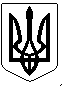 УКРАЇНАПОГРЕБИЩЕНСЬКИЙ МІСЬКИЙ ГОЛОВАВІННИЦЬКОГО РАЙОНУ  ВІННИЦЬКОЇ ОБЛАСТІ	РОЗПОРЯДЖЕННЯ 31 січня 2023  року                м. Погребище                                 № 14Про скликання  засіданнявиконавчого комітетуПогребищенської міської радиКеруючись статтею 53, частиною 8 статті 59 Закону України «Про місцеве самоврядування в Україні», пунктом  2.3 Положення про виконавчий комітет Погребищенської міської ради, затвердженого рішенням 8 сесії  Погребищенської міської ради  8 скликання  від 08 квітня 2021 року № 5-8-8/446,  ЗОБОВ’ЯЗУЮ: 1.Скликати  засідання  виконавчого  комітету Погребищенської  міської ради 09 лютого  2023  року о 10.00 годині  в приміщенні  Погребищенської міської ради за адресою:  м. Погребище,  вул. Б. Хмельницького, 110 (велика зала для засідань).2. Внести на розгляд  виконавчого комітету Погребищенської міської ради  питання згідно з переліком, що додається.3. Контроль за виконанням цього розпорядження покласти на керуючого справами (секретаря) виконавчого комітету Погребищенської міської ради Фроєско Л.М.Погребищенський міський голова                            Сергій ВОЛИНСЬКИЙ                                                                                       Додаток                                                                 до розпорядження Погребищенського                                                                міського голови                                                                від  31 січня  2023 року № 14Перелік питань, що вноситимуться на розгляд  виконавчого комітету Погребищенської міської ради09 лютого 2023 року1. Про проєкт рішення Погребищенської міської ради «Про звіт Погребищенського  міського голови Волинського С.О. про свою роботу, діяльність ради, виконавчих органів ради та про здійснення ними державної регуляторної політики у сфері господарської діяльності за  2022 рік ».    Доповідає: Волинський Сергій Олександрович – Погребищенський міський голова.2. Про проект рішення міської ради « Про виконання Програми соціально-економічного розвитку Погребищенської міської територіальної громади на 2022 рік».      Доповідає: Братанюк Леся Юріївна – начальник відділу економічного розвитку, інвестицій, стратегічного планування Погребищенської міської ради.3. Про проект рішення Погребищенської міської ради «Про внесення змін до бюджету Погребищенської міської територіальної громади на 2023 рік».      Доповідає: Недошовенко Олександр Володимирович - начальник фінансового управління Погребищенської міської ради.4. Про хід реалізації Концепції Нової української школи в закладах освіти Погребищенської міської  ради.      Доповідає: Сидорук Тетяна Петрівна – директор КУ «Центр професійного розвитку педагогічних працівників» Погребищенської міської ради Вінницької області.5. Про призначення опікуна над дитини-сиротою.    Доповідає: Мединська Олеся Володимирівна – начальник служби у справах дітей Погребищенської міської ради.6. Про призначення піклувальника над  дитини-сиротою.    Доповідає: Мединська Олеся Володимирівна – начальник служби у справах дітей Погребищенської міської ради.7. Про надання дозволу на реєстрацію місця проживання малолітніх дітей без згоди батька.      Доповідає: Мединська Олеся Володимирівна – начальник служби у справах дітей Погребищенської міської ради.8. Про визначення місця проживання малолітньої дитини.    Доповідає: Мединська Олеся Володимирівна – начальник служби у справах дітей Погребищенської міської ради.9. Про затвердження висновку органу опіки та піклування про визначення місця проживання малолітньої дитини.    Доповідає: Мединська Олеся Володимирівна – начальник служби у справах дітей Погребищенської міської ради.10. Про затвердження висновку органу опіки та піклування про визначення місця проживання малолітньої дитини.    Доповідає: Мединська Олеся Володимирівна – начальник служби у справах дітей Погребищенської міської ради.11. Про затвердження висновку органу опіки та піклування про доцільність позбавлення батьківських прав.    Доповідає: Мединська Олеся Володимирівна – начальник служби у справах дітей Погребищенської міської ради.12. Про зміну статусу дитини, позбавленої батьківського піклування, на статус дитини – сироти.     Доповідає: Мединська Олеся Володимирівна – начальник служби у справах дітей Погребищенської міської ради.13. Про Міжвідомчу раду з питань сім’ї, соціальної підтримки сімей Захисників та Захисниць, інтеграції внутрішньо переміщених сімей (осіб), гендерної рівності, демографічного розвитку, запобігання насильству в сім’ї та протидії торгівлі людьми.    Доповідає: Ткачук Василь Васильович – начальник управління соціального захисту населення Погребищенської міської ради.14. Про виконання рішення виконавчого комітету Погребищенської міської ради від 10 лютого 2022 року №74 «Про  календарний план фізкультурно-оздоровчих та спортивних заходів Погребищенської міської територіальної громади на 2022 рік».    Доповідає: Ткачук Василь Васильович – начальник управління соціального захисту населення Погребищенської міської ради.15.  Про календарний план фізкультурно-оздоровчих та спортивних заходів Погребищенської міської територіальної громади   на 2023рік.      Доповідає: Ткачук Василь Васильович – начальник управління соціального захисту населення Погребищенської міської ради.16. Про проєкт рішення міської ради «Про затвердження порядку і тарифів на надання соціальних послуг «Догляд вдома» та «Стаціонарний догляд» Комунальної установи «Погребищенський територіальний центр соціального обслуговування (надання соціальних послуг)»  Погребищенської міської ради Вінницького району Вінницької області».      Доповідає: Лабенко Євгеній Миколайович  -  директор  КУ «Погребищенський територіальний центр соціального обслуговування (надання соціальних послуг)»  Погребищенської міської ради Вінницького району Вінницької області».17. Про затвердження висновку опікунської ради виконавчого комітету Погребищенської міської ради.    Доповідає: Гордійчук Ігор Петрович -  заступник Погребищенського міського голови.18. Про затвердження висновку опікунської ради виконавчого комітету Погребищенської міської ради.    Доповідає: Гордійчук Ігор Петрович -  заступник Погребищенського міського голови.19. Про затвердження висновку опікунської ради виконавчого комітету Погребищенської міської ради.    Доповідає: Гордійчук Ігор Петрович -  заступник Погребищенського міського голови.20. Про затвердження висновку опікунської ради виконавчого комітету Погребищенської міської ради.    Доповідає: Гордійчук Ігор Петрович -  заступник Погребищенського міського голови.21. Про затвердження висновку опікунської ради виконавчого комітету Погребищенської міської ради.    Доповідає: Гордійчук Ігор Петрович -  заступник Погребищенського міського голови.22. Про затвердження висновку опікунської ради виконавчого комітету Погребищенської міської ради.    Доповідає: Гордійчук Ігор Петрович -  заступник Погребищенського міського голови.23. Про затвердження висновку опікунської ради виконавчого комітету Погребищенської міської ради.    Доповідає: Гордійчук Ігор Петрович -  заступник Погребищенського міського голови.24. Про затвердження висновку опікунської ради виконавчого комітету Погребищенської міської ради.    Доповідає: Гордійчук Ігор Петрович -  заступник Погребищенського міського голови.25. Про затвердження висновку опікунської ради виконавчого комітету Погребищенської міської ради.    Доповідає: Гордійчук Ігор Петрович -  заступник Погребищенського міського голови.26. Про затвердження висновку опікунської ради виконавчого комітету Погребищенської міської ради.    Доповідає: Гордійчук Ігор Петрович -  заступник Погребищенського міського голови.27. Про затвердження висновку опікунської ради виконавчого комітету Погребищенської міської ради.    Доповідає: Гордійчук Ігор Петрович -  заступник Погребищенського міського голови.28. Про відзначення в Погребищенській міській територіальній громаді Дня вшанування учасників бойових дій на території інших держав.    Доповідає: Гордійчук Ігор Петрович -  заступник Погребищенського міського голови.29. Про відзначення в Погребищенській міській територіальній громаді Дня пам’яті Героїв Небесної Сотні.    Доповідає: Гордійчук Ігор Петрович -  заступник Погребищенського міського голови.30. Про нагородження грамотою Погребищенської міської ради та її виконавчого комітету.    Доповідає: Доманський Сергій Володимирович – начальник загального відділу Погребищенської міської ради.31. Про надання дозволу на порізку дерев.Доповідає: Мельничук Дмитро Миколайович  - начальник відділу регулювання земельних відносин, охорони навколишнього природного середовища Погребищенської міської ради.32. Про надання дозволу на порізку дерев.Доповідає: Мельничук Дмитро Миколайович  - начальник відділу регулювання земельних відносин, охорони навколишнього природного середовища Погребищенської міської ради.33. Про проєкт рішення Погребищенської міської ради «Про внесення змін до назви Програми поліпшення техногенної та пожежної  безпеки населених пунктів та об’єктів усіх форм власності Погребищенської міської територіальної громади, матеріально-технічного забезпечення  ДПРЧ-26             (м. Погребище) Державного пожежного рятувального загону №2 ГУ ДСНС України у Вінницькій області на 2021-2025 роки, затвердженої рішенням 8 сесії Погребищенської міської ради 8 скликання від 08.04.2021 року  № 133-8-8/574, та викладення і затвердження її в новій редакції».      Доповідає: Недошовенко Сергій Миколайович – начальник 26 ДПРЧ (м.Погребище) 2 ДПРЗ  ГУ  ДСНС України у Вінницькій області (м.Вінниця).34. Про затвердження поточних індивідуальних технологічних нормативів використання питної води в обслуговуючому кооперативі «Кришталеве джерело» для сіл Довжок та Очеретня  Вінницького району Вінницької області.    Доповідає: Коріненко Володимир Васильович - начальник управління з питань житлово-комунального господарства, побутового, торговельного обслуговування, транспорту і зв’язку, управління комунальною власністю, містобудування та архітектури – головний архітектор Погребищенської міської ради. 35. Про проект рішення міської ради «Про затвердження визначених норм надання послуг з вивезення побутових відходів для  Погребищенської міської територіальної громади Вінницького району Вінницької області».    Доповідає: Коріненко Володимир Васильович - начальник управління з питань житлово-комунального господарства, побутового, торговельного обслуговування, транспорту і зв’язку, управління комунальною власністю, містобудування та архітектури – головний архітектор Погребищенської міської ради. 36. Про передачу на баланс для обслуговування КП «Погребищеводоканал» Погребищенської міської ради об’єктів водопровідного господарства в населених пунктах Погребищенської міської територіальної громади Вінницького району Вінницької області».    Доповідає: Коріненко Володимир Васильович - начальник управління з питань житлово-комунального господарства, побутового, торговельного обслуговування, транспорту і зв’язку, управління комунальною власністю, містобудування та архітектури – головний архітектор Погребищенської міської ради. 37. Про передачу на баланс для обслуговування КП «Погребищеводоканал» Погребищенської міської ради мереж вуличного освітлення в населених пунктах Погребищенської міської територіальної громади Вінницького району Вінницької області»    Доповідає: Коріненко Володимир Васильович - начальник управління з питань житлово-комунального господарства, побутового, торговельного обслуговування, транспорту і зв’язку, управління комунальною власністю, містобудування та архітектури – головний архітектор Погребищенської міської ради. 38. Про проект рішення Погребищенської міської ради «Про внесення змін до Статуту комунального закладу «Погребищенський ліцей № 2 Погребищенської міської ради Вінницького району Вінницької області», викладення та затвердження його у новій редакції.      Доповідає: Тимощук Анатолій Вікторович  - начальник відділу освіти Погребищенської міської ради.Керуючий справами (секретар)виконавчого комітетуПогребищенської міської ради                                             Леся ФРОЄСКО